EDITAL DO CONCURSO PÚBLICO N° 01/2019, 20 DE FEVEREIRO DE 2019                                                    CONCURSO PÚBLICO PARA PROVIMENTO DE CARGOS DA PREFEITURA MUNICIPAL DE SANTA LUZIA        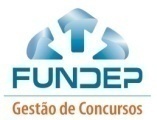 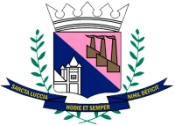  SECRETARIA MUNICIPAL DE EDUCAÇÃORETIFICAÇÃO Nº 01 ONDE SE LÊ:EDITAL DO CONCURSO PÚBLICO N° 01/2019, 20 DE FEVEREIRO DE 2019                                                       CONCURSO PÚBLICO PARA PROVIMENTO DE CARGOS DA PREFEITURA MUNICIPAL DE SANTA LUZIA        SECRETARIA MUNICIPAL DE EDUCAÇÃORETIFICAÇÃO Nº 01LEIA-SE:EDITAL DO CONCURSO PÚBLICO N° 01/2019, 20 DE FEVEREIRO DE 2019                                                    CONCURSO PÚBLICO PARA PROVIMENTO DE CARGOS DA PREFEITURA MUNICIPAL DE SANTA LUZIA         SECRETARIA MUNICIPAL DE EDUCAÇÃORETIFICAÇÃO Nº 01ALTERAÇÃO NA HABILITAÇÃO DE PEB III - GEOGRAFIA, ONDE SE LÊ:EDITAL DO CONCURSO PÚBLICO N° 01/2019, 20 DE FEVEREIRO DE 2019                                                    CONCURSO PÚBLICO PARA PROVIMENTO DE CARGOS DA PREFEITURA MUNICIPAL DE SANTA LUZIA         SECRETARIA MUNICIPAL DE EDUCAÇÃORETIFICAÇÃO Nº 01LEIA-SE:EDITAL DO CONCURSO PÚBLICO N° 01/2019, 20 DE FEVEREIRO DE 2019                                                    CONCURSO PÚBLICO PARA PROVIMENTO DE CARGOS DA PREFEITURA MUNICIPAL DE SANTA LUZIA         SECRETARIA MUNICIPAL DE EDUCAÇÃORETIFICAÇÃO Nº 01ALTERAÇÃO NA HABILITAÇÃO DE PEB III - HISTÓRIA, ONDE SE LÊ:EDITAL DO CONCURSO PÚBLICO N° 01/2019, 20 DE FEVEREIRO DE 2019                                                    CONCURSO PÚBLICO PARA PROVIMENTO DE CARGOS DA PREFEITURA MUNICIPAL DE SANTA LUZIA         SECRETARIA MUNICIPAL DE EDUCAÇÃORETIFICAÇÃO Nº 01LEIA-SE:EDITAL DO CONCURSO PÚBLICO N° 01/2019, 20 DE FEVEREIRO DE 2019                                                    CONCURSO PÚBLICO PARA PROVIMENTO DE CARGOS DA PREFEITURA MUNICIPAL DE SANTA LUZIA         SECRETARIA MUNICIPAL DE EDUCAÇÃORETIFICAÇÃO Nº 01ALTERAÇÃO NA HABILITAÇÃO DE PEB III – LÍNGUA PORTUGUESA, ONDE SE LÊ:EDITAL DO CONCURSO PÚBLICO N° 01/2019, 20 DE FEVEREIRO DE 2019                                                    CONCURSO PÚBLICO PARA PROVIMENTO DE CARGOS DA PREFEITURA MUNICIPAL DE SANTA LUZIA         SECRETARIA MUNICIPAL DE EDUCAÇÃORETIFICAÇÃO Nº 01LEIA-SE:EDITAL DO CONCURSO PÚBLICO N° 01/2019, 20 DE FEVEREIRO DE 2019                                                    CONCURSO PÚBLICO PARA PROVIMENTO DE CARGOS DA PREFEITURA MUNICIPAL DE SANTA LUZIA         SECRETARIA MUNICIPAL DE EDUCAÇÃORETIFICAÇÃO Nº 01ALTERAÇÃO NA HABILITAÇÃO DE PEB III - MATEMÁTICA, ONDE SE LÊ:EDITAL DO CONCURSO PÚBLICO N° 01/2019, 20 DE FEVEREIRO DE 2019                                                    CONCURSO PÚBLICO PARA PROVIMENTO DE CARGOS DA PREFEITURA MUNICIPAL DE SANTA LUZIA         SECRETARIA MUNICIPAL DE EDUCAÇÃORETIFICAÇÃO Nº 01LEIA-SE:EDITAL DO CONCURSO PÚBLICO N° 01/2019, 20 DE FEVEREIRO DE 2019                                                    CONCURSO PÚBLICO PARA PROVIMENTO DE CARGOS DA PREFEITURA MUNICIPAL DE SANTA LUZIA         SECRETARIA MUNICIPAL DE EDUCAÇÃORETIFICAÇÃO Nº 01Alteração na ATRIBUIÇÃO SUMÁRIA / HABILITAÇÃO de PEB III – EDUCAÇÃO FÍSICA, onde se lê:EDITAL DO CONCURSO PÚBLICO N° 01/2019, 20 DE FEVEREIRO DE 2019                                                    CONCURSO PÚBLICO PARA PROVIMENTO DE CARGOS DA PREFEITURA MUNICIPAL DE SANTA LUZIA         SECRETARIA MUNICIPAL DE EDUCAÇÃORETIFICAÇÃO Nº 01Leia-se:EDITAL DO CONCURSO PÚBLICO N° 01/2019, 20 DE FEVEREIRO DE 2019                                                    CONCURSO PÚBLICO PARA PROVIMENTO DE CARGOS DA PREFEITURA MUNICIPAL DE SANTA LUZIA         SECRETARIA MUNICIPAL DE EDUCAÇÃORETIFICAÇÃO Nº 01ALTERAÇÃO NA HABILITAÇÃO DE PEB II, ONDE SE LÊ:EDITAL DO CONCURSO PÚBLICO N° 01/2019, 20 DE FEVEREIRO DE 2019                                                    CONCURSO PÚBLICO PARA PROVIMENTO DE CARGOS DA PREFEITURA MUNICIPAL DE SANTA LUZIA         SECRETARIA MUNICIPAL DE EDUCAÇÃORETIFICAÇÃO Nº 01LEIA-SE:EDITAL DO CONCURSO PÚBLICO N° 01/2019, 20 DE FEVEREIRO DE 2019                                                    CONCURSO PÚBLICO PARA PROVIMENTO DE CARGOS DA PREFEITURA MUNICIPAL DE SANTA LUZIA         SECRETARIA MUNICIPAL DE EDUCAÇÃORETIFICAÇÃO Nº 01ALTERAÇÃO NA HABILITAÇÃO DE PEB III – ARTE/ARTES, ONDE SE LÊ:EDITAL DO CONCURSO PÚBLICO N° 01/2019, 20 DE FEVEREIRO DE 2019                                                    CONCURSO PÚBLICO PARA PROVIMENTO DE CARGOS DA PREFEITURA MUNICIPAL DE SANTA LUZIA         SECRETARIA MUNICIPAL DE EDUCAÇÃORETIFICAÇÃO Nº 01LEIA-SE:EDITAL DO CONCURSO PÚBLICO N° 01/2019, 20 DE FEVEREIRO DE 2019                                                    CONCURSO PÚBLICO PARA PROVIMENTO DE CARGOS DA PREFEITURA MUNICIPAL DE SANTA LUZIA         SECRETARIA MUNICIPAL DE EDUCAÇÃORETIFICAÇÃO Nº 01ALTERAÇÃO NA HABILITAÇÃO DE PEB III – LÍNGUA ESTRANGEIRA MODERNA - INGLÊS, ONDE SE LÊ:EDITAL DO CONCURSO PÚBLICO N° 01/2019, 20 DE FEVEREIRO DE 2019                                                    CONCURSO PÚBLICO PARA PROVIMENTO DE CARGOS DA PREFEITURA MUNICIPAL DE SANTA LUZIA         SECRETARIA MUNICIPAL DE EDUCAÇÃORETIFICAÇÃO Nº 01LEIA-SE:EDITAL DO CONCURSO PÚBLICO N° 01/2019, 20 DE FEVEREIRO DE 2019                                                    CONCURSO PÚBLICO PARA PROVIMENTO DE CARGOS DA PREFEITURA MUNICIPAL DE SANTA LUZIA         SECRETARIA MUNICIPAL DE EDUCAÇÃORETIFICAÇÃO Nº 01ALTERAÇÃO NA HABILITAÇÃO DE PEB III – EDUCAÇÃO RELIGIOSA, ONDE SE LÊ:EDITAL DO CONCURSO PÚBLICO N° 01/2019, 20 DE FEVEREIRO DE 2019                                                    CONCURSO PÚBLICO PARA PROVIMENTO DE CARGOS DA PREFEITURA MUNICIPAL DE SANTA LUZIA         SECRETARIA MUNICIPAL DE EDUCAÇÃORETIFICAÇÃO Nº 01LEIA-SE:EDITAL DO CONCURSO PÚBLICO N° 01/2019, 20 DE FEVEREIRO DE 2019                                                    CONCURSO PÚBLICO PARA PROVIMENTO DE CARGOS DA PREFEITURA MUNICIPAL DE SANTA LUZIA         SECRETARIA MUNICIPAL DE EDUCAÇÃORETIFICAÇÃO Nº 01ALTERAÇÃO NA HABILITAÇÃO DE ESPECIALISTA EM EDUCAÇÃO BÁSICA – EEB ( SUPERVISOR PEDAGÓGICO ), ONDE SE LÊ:EDITAL DO CONCURSO PÚBLICO N° 01/2019, 20 DE FEVEREIRO DE 2019                                                    CONCURSO PÚBLICO PARA PROVIMENTO DE CARGOS DA PREFEITURA MUNICIPAL DE SANTA LUZIA         SECRETARIA MUNICIPAL DE EDUCAÇÃORETIFICAÇÃO Nº 01LEIA-SE:ANEXO I – QUADRO COM INFORMAÇÕES SOBRE OS CARGOS E DISTRIBUIÇÃO DE VAGAS1.2. QUADRO DE CARGOS – SUPERIOR1.2. QUADRO DE CARGOS – SUPERIOR1.2. QUADRO DE CARGOS – SUPERIOR1.2. QUADRO DE CARGOS – SUPERIOR1.2. QUADRO DE CARGOS – SUPERIOR1.2. QUADRO DE CARGOS – SUPERIOR1.2. QUADRO DE CARGOS – SUPERIOR1.2. QUADRO DE CARGOS – SUPERIOR1.2. QUADRO DE CARGOS – SUPERIOR1.2. QUADRO DE CARGOS – SUPERIORCODCARGOATRIBUIÇÃO SUMÁRIAHABILITAÇÃOJORNADA TRABALHO /SEMANALSALÁRIO MENSAL (R$)VAGASVAGASVAGASCODCARGOATRIBUIÇÃO SUMÁRIAHABILITAÇÃOJORNADA TRABALHO /SEMANALSALÁRIO MENSAL (R$)AMPLA CONCORRÊNCIAPCDTOTAL302PROFESSOR DE EDUCAÇÃO BÁSICA – PEB IIICIÊNCIASCompreende os cargos que se destinam a executar regência efetiva de atividade, área de estudo ou disciplina de Ciências com alunos 6º ao 9º ano ( antiga 5ª a 8ª séries ), nas escolas públicas do Município, para aprimoramento tanto do processo ensino aprendizagem como da ação educacional, com participação ativa na vida comunitária da escola, conforme anexo VI da Lei Nº 2.819/2008  que Dispõe sobre o Estatuto, Plano de Cargos, carreiras e Remuneração dos Profissionais da Educação do Município de Santa Luzia/MG.Diploma registrado de Curso reconhecido de Graduação com Licenciatura Plena em Ciências Biológicas ou na área de Ciências da Natureza, com habilitação para docência de Biologia/Ciências, nos anos finais do Ensino Fundamental. Considerar-se-ão tão somente os cursos regulares realizados em Escolas de Ensino Superior (IES), devidamente  reconhecidos pelo Ministério da Educação (MEC).24 (Vinte e quatro) horas semanaisR$ 2.126,44 (Dois mil, cento e vinte e seis reais e quarenta e quatro centavos)02 (Dois) -02(Dois) ANEXO I – QUADRO COM INFORMAÇÕES SOBRE OS CARGOS E DISTRIBUIÇÃO DE VAGAS1.2. QUADRO DE CARGOS – SUPERIOR1.2. QUADRO DE CARGOS – SUPERIOR1.2. QUADRO DE CARGOS – SUPERIOR1.2. QUADRO DE CARGOS – SUPERIOR1.2. QUADRO DE CARGOS – SUPERIOR1.2. QUADRO DE CARGOS – SUPERIOR1.2. QUADRO DE CARGOS – SUPERIOR1.2. QUADRO DE CARGOS – SUPERIOR1.2. QUADRO DE CARGOS – SUPERIOR1.2. QUADRO DE CARGOS – SUPERIORCODCARGOATRIBUIÇÃO SUMÁRIAHABILITAÇÃOJORNADA TRABALHO /SEMANALSALÁRIO MENSAL (R$)VAGASVAGASVAGASCODCARGOATRIBUIÇÃO SUMÁRIAHABILITAÇÃOJORNADA TRABALHO /SEMANALSALÁRIO MENSAL (R$)AMPLA CONCORRÊNCIAPCDTOTAL302PROFESSOR DE EDUCAÇÃO BÁSICA – PEB IIICIÊNCIASCompreende os cargos que se destinam a executar regência efetiva de atividade, área de estudo ou disciplina de Ciências com alunos 6º ao 9º ano ( antiga 5ª a 8ª séries ), nas escolas públicas do Município, para aprimoramento tanto do processo ensino aprendizagem como da ação educacional, com participação ativa na vida comunitária da escola, conforme anexo VI da Lei Nº 2.819/2008  que Dispõe sobre o Estatuto, Plano de Cargos, carreiras e Remuneração dos Profissionais da Educação do Município de Santa Luzia/MG.Licenciatura Plena correspondente à disciplina ministrada com formação pedagógica, nos termos da legislação vigente; ou Diploma registrado de Curso reconhecido de Graduação com Licenciatura Plena em Ciências Biológicas ou na área de Ciências da Natureza, com habilitação para docência de Biologia/Ciências, nos anos finais do Ensino Fundamental; ou Curso Superior ( Bacharelado ou Tecnólogo ), acrescido de Curso de Formação Pedagógica para graduados não licenciados ( realizado estritamente, nos termos da Resolução CNE/CEB Nº 2, de 1997 ou do Artigo 14 da Resolução CEN/CP Nº2, de 2015), com habilitação específica em Ciências Biológicas.  Considerar-se-ão tão somente os cursos regulares realizados em Escolas de Ensino Superior (IES), devidamente  reconhecidos pelo Ministério da Educação (MEC).24 (Vinte e quatro) horas semanaisR$ 2.126,44 (Dois mil, cento e vinte e seis reais e quarenta e quatro centavos)02 (Dois) -02(Dois) ANEXO I – QUADRO COM INFORMAÇÕES SOBRE OS CARGOS E DISTRIBUIÇÃO DE VAGAS1.2. QUADRO DE CARGOS – SUPERIOR1.2. QUADRO DE CARGOS – SUPERIOR1.2. QUADRO DE CARGOS – SUPERIOR1.2. QUADRO DE CARGOS – SUPERIOR1.2. QUADRO DE CARGOS – SUPERIOR1.2. QUADRO DE CARGOS – SUPERIOR1.2. QUADRO DE CARGOS – SUPERIOR1.2. QUADRO DE CARGOS – SUPERIOR1.2. QUADRO DE CARGOS – SUPERIOR1.2. QUADRO DE CARGOS – SUPERIORCODCARGOATRIBUIÇÃO SUMÁRIAHABILITAÇÃOJORNADA TRABALHO /SEMANALSALÁRIO MENSAL (R$)VAGASVAGASVAGASCODCARGOATRIBUIÇÃO SUMÁRIAHABILITAÇÃOJORNADA TRABALHO /SEMANALSALÁRIO MENSAL (R$)AMPLA CONCORRÊNCIAPCDTOTAL304PROFESSOR DE EDUCAÇÃO BÁSICA – PEB IIIGEOGRAFIACompreende os cargos que se destinam a executar regência efetiva de atividade, área de estudo ou disciplina de Geografia com alunos 6º ao 9º ano ( antiga 5ª a 8ª séries), nas escolas públicas do Município, para aprimoramento tanto do processo ensino aprendizagem como daação educacional, com participação ativa na vida comunitária da escola, conforme anexo VI da Lei Nº 2.819/2008  que Dispõe sobre o Estatuto, Plano de Cargos, carreiras e Remuneração dos Profissionais da Educação do Município de Santa Luzia/MG.Diploma registrado de Curso reconhecido de Graduação com Licenciatura Plena em Geografia. Curso Superior reconhecido de Ciências Humanas, com habilitação para a docência de Geografia nos anos finais do Ensino Fundamental. Considerar-se-ão tão somente os cursos regulares realizados em Escolas de Ensino Superior (IES), devidamente  reconhecidos pelo Ministério da Educação (MEC).24(Vinte e quatro) horas semanaisR$ 2.126,44(Dois mil, cento e vinte e seis reais e quarenta e quatro centavos)02 (Dois)-02 (Dois)ANEXO I – QUADRO COM INFORMAÇÕES SOBRE OS CARGOS E DISTRIBUIÇÃO DE VAGAS1.2. QUADRO DE CARGOS – SUPERIOR1.2. QUADRO DE CARGOS – SUPERIOR1.2. QUADRO DE CARGOS – SUPERIOR1.2. QUADRO DE CARGOS – SUPERIOR1.2. QUADRO DE CARGOS – SUPERIOR1.2. QUADRO DE CARGOS – SUPERIOR1.2. QUADRO DE CARGOS – SUPERIOR1.2. QUADRO DE CARGOS – SUPERIOR1.2. QUADRO DE CARGOS – SUPERIOR1.2. QUADRO DE CARGOS – SUPERIORCODCARGOATRIBUIÇÃO SUMÁRIAHABILITAÇÃOJORNADA TRABALHO /SEMANALSALÁRIO MENSAL (R$)VAGASVAGASVAGASCODCARGOATRIBUIÇÃO SUMÁRIAHABILITAÇÃOJORNADA TRABALHO /SEMANALSALÁRIO MENSAL (R$)AMPLA CONCORRÊNCIAPCDTOTAL304PROFESSOR DE EDUCAÇÃO BÁSICA – PEB IIIGEOGRAFIACompreende os cargos que se destinam a executar regência efetiva de atividade, área de estudo ou disciplina de Geografia com alunos 6º ao 9º ano ( antiga 5ª a 8ª séries), nas escolas públicas do Município, para aprimoramento tanto do processo ensino aprendizagem como daação educacional, com participação ativa na vida comunitária da escola, conforme anexo VI da Lei Nº 2.819/2008  que Dispõe sobre o Estatuto, Plano de Cargos, carreiras e Remuneração dos Profissionais da Educação do Município de Santa Luzia/MG.Licenciatura Plena correspondente à disciplina ministrada com formação pedagógica, nos termos da legislação vigente; ou Diploma registrado de Curso reconhecido de Graduação com Licenciatura Plena em Geografia. Curso Superior reconhecido de Ciências Humanas, com habilitação para a docência de Geografia nos anos finais do Ensino Fundamental; ou Curso Superior ( Bacharelado ou Tecnólogo ), acrescido de Curso de Formação Pedagógica para graduados não licenciados ( realizado estritamente, nos termos da Resolução CNE/CEB Nº 2, de 1997 ou do Artigo 14 da Resolução CEN/CP Nº2, de 2015), com habilitação específica em  Geografia.   Considerar-se-ão tão somente os cursos regulares realizados em Escolas de Ensino Superior (IES), devidamente  reconhecidos pelo Ministério da Educação (MEC).24(Vinte e quatro) horas semanaisR$ 2.126,44(Dois mil, cento e vinte e seis reais e quarenta e quatro centavos)02 (Dois)-02 (Dois)ANEXO I – QUADRO COM INFORMAÇÕES SOBRE OS CARGOS E DISTRIBUIÇÃO DE VAGAS1.2. QUADRO DE CARGOS – SUPERIOR1.2. QUADRO DE CARGOS – SUPERIOR1.2. QUADRO DE CARGOS – SUPERIOR1.2. QUADRO DE CARGOS – SUPERIOR1.2. QUADRO DE CARGOS – SUPERIOR1.2. QUADRO DE CARGOS – SUPERIOR1.2. QUADRO DE CARGOS – SUPERIOR1.2. QUADRO DE CARGOS – SUPERIOR1.2. QUADRO DE CARGOS – SUPERIOR1.2. QUADRO DE CARGOS – SUPERIORCODCARGOATRIBUIÇÃO SUMÁRIAHABILITAÇÃOJORNADA TRABALHO /SEMANALSALÁRIO MENSAL (R$)VAGASVAGASVAGASCODCARGOATRIBUIÇÃO SUMÁRIAHABILITAÇÃOJORNADA TRABALHO /SEMANALSALÁRIO MENSAL (R$)AMPLA CONCORRÊNCIAPCDTOTAL305PROFESSOR DE EDUCAÇÃO BÁSICA – PEB IIIHISTÓRIACompreende os cargos que se destinam a executar regência efetiva de atividade, área de estudo ou disciplina de História com alunos 6º ao 9º ano ( antiga 5ª a 8ª séries ), nas escolas públicas do Município, para aprimoramento tanto do processo ensino aprendizagem como daação educacional, com participação ativa na vida comunitária da escola, conforme anexo VI da Lei Nº 2.819/2008  que Dispõe sobre o Estatuto, Plano de Cargos, carreiras e Remuneração dos Profissionais da Educação do Município de Santa Luzia/MG.Diploma registrado de Curso reconhecido de Graduação com Licenciatura Plena em História. Curso Superior reconhecido de Ciências Humanas, com habilitação para a docência de História nos anos finais do Ensino Fundamental. Considerar-se-ão tão somente os cursos regulares realizados em Escolas de Ensino Superior (IES), devidamente  reconhecidos pelo Ministério da Educação ( MEC).24(Vinte e quatro) horas semanaisR$ 2.126,44(Dois mil, cento e vinte e seis reais e quarenta e quatro centavos)06( Seis )01(Um)07(Sete)ANEXO I – QUADRO COM INFORMAÇÕES SOBRE OS CARGOS E DISTRIBUIÇÃO DE VAGAS1.2. QUADRO DE CARGOS – SUPERIOR1.2. QUADRO DE CARGOS – SUPERIOR1.2. QUADRO DE CARGOS – SUPERIOR1.2. QUADRO DE CARGOS – SUPERIOR1.2. QUADRO DE CARGOS – SUPERIOR1.2. QUADRO DE CARGOS – SUPERIOR1.2. QUADRO DE CARGOS – SUPERIOR1.2. QUADRO DE CARGOS – SUPERIOR1.2. QUADRO DE CARGOS – SUPERIOR1.2. QUADRO DE CARGOS – SUPERIORCODCARGOATRIBUIÇÃO SUMÁRIAHABILITAÇÃOJORNADA TRABALHO /SEMANALSALÁRIO MENSAL (R$)VAGASVAGASVAGASCODCARGOATRIBUIÇÃO SUMÁRIAHABILITAÇÃOJORNADA TRABALHO /SEMANALSALÁRIO MENSAL (R$)AMPLA CONCORRÊNCIAPCDTOTAL305PROFESSOR DE EDUCAÇÃO BÁSICA – PEB IIIHISTÓRIACompreende os cargos que se destinam a executar regência efetiva de atividade, área de estudo ou disciplina de História com alunos 6º ao 9º ano ( antiga 5ª a 8ª séries ), nas escolas públicas do Município, para aprimoramento tanto do processo ensino aprendizagem como daação educacional, com participação ativa na vida comunitária da escola, conforme anexo VI da Lei Nº 2.819/2008  que Dispõe sobre o Estatuto, Plano de Cargos, carreiras e Remuneração dos Profissionais da Educação do Município de Santa Luzia/MG.Licenciatura Plena correspondente à disciplina ministrada com formação pedagógica, nos termos da legislação vigente; ou Diploma registrado de Curso reconhecido de Graduação com Licenciatura Plena em História. Curso Superior reconhecido de Ciências Humanas, com habilitação para a docência de História nos anos finais do Ensino Fundamental; ou Curso Superior ( Bacharelado ou Tecnólogo ), acrescido de Curso de Formação Pedagógica para graduados não licenciados ( realizado estritamente, nos termos da Resolução CNE/CEB Nº 2, de 1997 ou do Artigo 14 da Resolução CEN/CP Nº2, de 2015), com habilitação específica em História. Considerar-se-ão tão somente os cursos regulares realizados em Escolas de Ensino Superior (IES), devidamente  reconhecidos pelo Ministério da Educação ( MEC).24(Vinte e quatro) horas semanaisR$ 2.126,44(Dois mil, cento e vinte e seis reais e quarenta e quatro centavos)06( Seis )01(Um)07(Sete)ANEXO I – QUADRO COM INFORMAÇÕES SOBRE OS CARGOS E DISTRIBUIÇÃO DE VAGAS1.2. QUADRO DE CARGOS – SUPERIOR1.2. QUADRO DE CARGOS – SUPERIOR1.2. QUADRO DE CARGOS – SUPERIOR1.2. QUADRO DE CARGOS – SUPERIOR1.2. QUADRO DE CARGOS – SUPERIOR1.2. QUADRO DE CARGOS – SUPERIOR1.2. QUADRO DE CARGOS – SUPERIOR1.2. QUADRO DE CARGOS – SUPERIOR1.2. QUADRO DE CARGOS – SUPERIOR1.2. QUADRO DE CARGOS – SUPERIORCODCARGOATRIBUIÇÃO SUMÁRIAHABILITAÇÃOJORNADA TRABALHO /SEMANALSALÁRIO MENSAL (R$)VAGASVAGASVAGASCODCARGOATRIBUIÇÃO SUMÁRIAHABILITAÇÃOJORNADA TRABALHO /SEMANALSALÁRIO MENSAL (R$)AMPLA CONCORRÊNCIAPCDTOTAL306PROFESSOR DE EDUCAÇÃO BÁSICA – PEB IIILÍNGUA PORTUGUESACompreende os cargos que se destinam a executar regência efetiva de atividade, área de estudo ou disciplina de Língua Portuguesa com alunos 6º ao 9º ano ( antiga 5ª a 8ª séries ), nas escolas públicasdo Município, para aprimoramento tanto do processo ensino aprendizagem como da ação educacional, com participação ativa na vida comunitária da escola, conforme anexo VI da Lei Nº 2.819/2008  que Dispõe sobre o Estatuto, Plano de Cargos, carreiras e Remuneração dos Profissionais da Educação do Município de Santa Luzia/MG.Diploma registrado de Curso reconhecido de Graduação com Licenciatura Plena em Letras. Curso Superior legalmente reconhecido de Licenciatura Plena na área de linguagens, com habilitação para docência de Língua Portuguesa nos anos finais do Ensino Fundamental. Considerar-se-ão tão somente os cursos regulares realizados em Escolas de Ensino Superior (IES), devidamente  reconhecidos pelo Ministério da Educação (MEC).24(Vinte e quatro) horas semanaisR$ 2.126,44(Dois mil, cento e vinte e seis reais e quarenta e quatro centavos)07 (Sete)01 (Um)08 (Oito)ANEXO I – QUADRO COM INFORMAÇÕES SOBRE OS CARGOS E DISTRIBUIÇÃO DE VAGAS1.2. QUADRO DE CARGOS – SUPERIOR1.2. QUADRO DE CARGOS – SUPERIOR1.2. QUADRO DE CARGOS – SUPERIOR1.2. QUADRO DE CARGOS – SUPERIOR1.2. QUADRO DE CARGOS – SUPERIOR1.2. QUADRO DE CARGOS – SUPERIOR1.2. QUADRO DE CARGOS – SUPERIOR1.2. QUADRO DE CARGOS – SUPERIOR1.2. QUADRO DE CARGOS – SUPERIOR1.2. QUADRO DE CARGOS – SUPERIORCODCARGOATRIBUIÇÃO SUMÁRIAHABILITAÇÃOJORNADA TRABALHO /SEMANALSALÁRIO MENSAL (R$)VAGASVAGASVAGASCODCARGOATRIBUIÇÃO SUMÁRIAHABILITAÇÃOJORNADA TRABALHO /SEMANALSALÁRIO MENSAL (R$)AMPLA CONCORRÊNCIAPCDTOTAL306PROFESSOR DE EDUCAÇÃO BÁSICA – PEB IIILÍNGUA PORTUGUESACompreende os cargos que se destinam a executar regência efetiva de atividade, área de estudo ou disciplina de Língua Portuguesa com alunos 6º ao 9º ano ( antiga 5ª a 8ª séries ), nas escolas públicasdo Município, para aprimoramento tanto do processo ensino aprendizagem como da ação educacional, com participação ativa na vida comunitária da escola, conforme anexo VI da Lei Nº 2.819/2008  que Dispõe sobre o Estatuto, Plano de Cargos, carreiras e Remuneração dos Profissionais da Educação do Município de Santa Luzia/MG.Licenciatura Plena correspondente à disciplina ministrada com formação pedagógica, nos termos da legislação vigente; ou Diploma registrado de Curso reconhecido de Graduação com Licenciatura Plena em Letras. Curso Superior legalmente reconhecido de Licenciatura Plena na área de linguagens, com habilitação para docência de Língua Portuguesa nos anos finais do Ensino Fundamental; ou Curso Superior ( Bacharelado ou Tecnólogo ), acrescido de Curso de Formação Pedagógica para graduados não licenciados ( realizado estritamente, nos termos da Resolução CNE/CEB Nº 2, de 1997 ou do Artigo 14 da Resolução CEN/CP Nº2, de 2015), com habilitação específica em Língua Portuguesa.   Considerar-se-ão tão somente os cursos regulares realizados em Escolas de Ensino Superior (IES), devidamente  reconhecidos pelo Ministério da Educação (MEC).24(Vinte e quatro) horas semanaisR$ 2.126,44(Dois mil, cento e vinte e seis reais e quarenta e quatro centavos)07 (Sete)01 (Um)08 (Oito)ANEXO I – QUADRO COM INFORMAÇÕES SOBRE OS CARGOS E DISTRIBUIÇÃO DE VAGAS1.2. QUADRO DE CARGOS – SUPERIOR1.2. QUADRO DE CARGOS – SUPERIOR1.2. QUADRO DE CARGOS – SUPERIOR1.2. QUADRO DE CARGOS – SUPERIOR1.2. QUADRO DE CARGOS – SUPERIOR1.2. QUADRO DE CARGOS – SUPERIOR1.2. QUADRO DE CARGOS – SUPERIOR1.2. QUADRO DE CARGOS – SUPERIOR1.2. QUADRO DE CARGOS – SUPERIOR1.2. QUADRO DE CARGOS – SUPERIORCODCARGOATRIBUIÇÃO SUMÁRIAHABILITAÇÃOJORNADA TRABALHO /SEMANALSALÁRIO MENSAL (R$)VAGASVAGASVAGASCODCARGOATRIBUIÇÃO SUMÁRIAHABILITAÇÃOJORNADA TRABALHO /SEMANALSALÁRIO MENSAL (R$)AMPLA CONCORRÊNCIAPCDTOTAL307PROFESSOR DE EDUCAÇÃO BÁSICA – PEB IIIMATEMÁTICACompreende os cargos que se destinam a executar regência efetiva de atividade, área de estudo ou disciplina de Matemática com alunos 6º ao 9º ano ( antiga 5ª a 8ª séries ), nas escolas públicasdo Município, para aprimoramento tanto do processo ensino aprendizagem como da ação educacional, com participação ativa na vida comunitária da escola, conforme anexo VI da Lei Nº 2.819/2008  que Dispõe sobre o Estatuto, Plano de Cargos, carreiras e Remuneração dos Profissionais da Educação do Município de Santa Luzia/MG.Diploma registrado de Curso reconhecido de Graduação com Licenciatura Plena em Matemática. Considerar-se-ão tão somente os cursos regulares realizados em Escolas de Ensino Superior (IES), devidamente  reconhecidos pelo Ministério da Educação( MEC).24 (Vinte e quatro) horas semanaisR$ 2.126,44 (Dois mil, cento e vinte e seis reais e quarenta e quatro centavos)07 (Sete)01 (Um)08 (Oito)ANEXO I – QUADRO COM INFORMAÇÕES SOBRE OS CARGOS E DISTRIBUIÇÃO DE VAGAS1.2. QUADRO DE CARGOS – SUPERIOR1.2. QUADRO DE CARGOS – SUPERIOR1.2. QUADRO DE CARGOS – SUPERIOR1.2. QUADRO DE CARGOS – SUPERIOR1.2. QUADRO DE CARGOS – SUPERIOR1.2. QUADRO DE CARGOS – SUPERIOR1.2. QUADRO DE CARGOS – SUPERIOR1.2. QUADRO DE CARGOS – SUPERIOR1.2. QUADRO DE CARGOS – SUPERIOR1.2. QUADRO DE CARGOS – SUPERIORCODCARGOATRIBUIÇÃO SUMÁRIAHABILITAÇÃOJORNADA TRABALHO /SEMANALSALÁRIO MENSAL (R$)VAGASVAGASVAGASCODCARGOATRIBUIÇÃO SUMÁRIAHABILITAÇÃOJORNADA TRABALHO /SEMANALSALÁRIO MENSAL (R$)AMPLA CONCORRÊNCIAPCDTOTAL307PROFESSOR DE EDUCAÇÃO BÁSICA – PEB IIIMATEMÁTICACompreende os cargos que se destinam a executar regência efetiva de atividade, área de estudo ou disciplina de Matemática com alunos 6º ao 9º ano ( antiga 5ª a 8ª séries ), nas escolas públicasdo Município, para aprimoramento tanto do processo ensino aprendizagem como da ação educacional, com participação ativa na vida comunitária da escola, conforme anexo VI da Lei Nº 2.819/2008  que Dispõe sobre o Estatuto, Plano de Cargos, carreiras e Remuneração dos Profissionais da Educação do Município de Santa Luzia/MG.Licenciatura Plena correspondente à disciplina ministrada com formação pedagógica, nos termos da legislação vigente; ou Diploma registrado de Curso reconhecido de Graduação com Licenciatura Plena em Matemática; ou Curso Superior ( Bacharelado ou Tecnólogo ), acrescido de Curso de Formação Pedagógica para graduados não licenciados ( realizado estritamente, nos termos da Resolução CNE/CEB Nº 2, de 1997 ou do Artigo 14 da Resolução CEN/CP Nº2, de 2015), com habilitação específica em Matemática.   Considerar-se-ão tão somente os cursos regulares realizados em Escolas de Ensino Superior (IES), devidamente  reconhecidos pelo Ministério da Educação( MEC).24 (Vinte e quatro) horas semanaisR$ 2.126,44 (Dois mil, cento e vinte e seis reais e quarenta e quatro centavos)07 (Sete)01 (Um)08 (Oito)ANEXO I – QUADRO COM INFORMAÇÕES SOBRE OS CARGOS E DISTRIBUIÇÃO DE VAGAS1.2. QUADRO DE CARGOS – SUPERIOR1.2. QUADRO DE CARGOS – SUPERIOR1.2. QUADRO DE CARGOS – SUPERIOR1.2. QUADRO DE CARGOS – SUPERIOR1.2. QUADRO DE CARGOS – SUPERIOR1.2. QUADRO DE CARGOS – SUPERIOR1.2. QUADRO DE CARGOS – SUPERIOR1.2. QUADRO DE CARGOS – SUPERIOR1.2. QUADRO DE CARGOS – SUPERIOR1.2. QUADRO DE CARGOS – SUPERIORCODCARGOATRIBUIÇÃO SUMÁRIAHABILITAÇÃOJORNADA TRABALHO /SEMANALSALÁRIO MENSAL (R$)VAGASVAGASVAGASCODCARGOATRIBUIÇÃO SUMÁRIAHABILITAÇÃOJORNADA TRABALHO /SEMANALSALÁRIO MENSAL (R$)AMPLA CONCORRÊNCIAPCDTOTAL303PROFESSOR DE EDUCAÇÃO BÁSICA – PEB IIIEDUCAÇÃO FÍSICACompreende os cargos que se destinam a executar regência efetiva de atividade, área de estudo ou disciplina de Educação Física com alunos 6º ao 9º ano ( antiga 5ª a 8ª séries ), nas escolas públicas do Município, para aprimoramento tanto do processo ensino aprendizagem como daação educacional, com participação ativa na vida comunitária da escola, conforme anexo VI da Lei Nº 2.819/2008  que Dispõe sobre o Estatuto, Plano de Cargos, carreiras e Remuneração dos Profissionais da Educação do Município de Santa Luzia/MG.Diploma registrado de Curso reconhecido de Graduação com Licenciatura Plena  em Educação Física, Curso Superior (Bacharelado) em Educação Física, acrescido de Curso de Formação Pedagógica para graduados, não licenciados ( realizado, estritamente, nos termos da Resolução CNE/CEB Nº 2, de 1997 ou do artigo 14 da Resolução CNE/CP Nº 2, de 2015), com habilitação em Educação Física. Considerar-se-ão tão somente os cursos regulares realizados em Escolas de Ensino Superior (IES), devidamente  reconhecidos pelo Ministério da Educação ( MEC).24 (Vinte e quatro) horas semanaisR$ 2.126,44 (Dois mil, cento e vinte e seis reais e quarenta e quatro centavos)27 ( Vinte e sete ) 03 (Três ) 30 (Trinta) ANEXO I – QUADRO COM INFORMAÇÕES SOBRE OS CARGOS E DISTRIBUIÇÃO DE VAGAS1.2. QUADRO DE CARGOS – SUPERIOR1.2. QUADRO DE CARGOS – SUPERIOR1.2. QUADRO DE CARGOS – SUPERIOR1.2. QUADRO DE CARGOS – SUPERIOR1.2. QUADRO DE CARGOS – SUPERIOR1.2. QUADRO DE CARGOS – SUPERIOR1.2. QUADRO DE CARGOS – SUPERIOR1.2. QUADRO DE CARGOS – SUPERIOR1.2. QUADRO DE CARGOS – SUPERIOR1.2. QUADRO DE CARGOS – SUPERIORCODCARGOATRIBUIÇÃO SUMÁRIAHABILITAÇÃOJORNADA TRABALHO /SEMANALSALÁRIO MENSAL (R$)VAGASVAGASVAGASCODCARGOATRIBUIÇÃO SUMÁRIAHABILITAÇÃOJORNADA TRABALHO /SEMANALSALÁRIO MENSAL (R$)AMPLA CONCORRÊNCIAPCDTOTAL303PROFESSOR DE EDUCAÇÃO BÁSICA – PEB IIIEDUCAÇÃO FÍSICACompreende os cargos que se destinam a executar regência efetiva de atividade, área de estudo ou disciplina de Educação Física,  com atuação na  Educação Básica, nas escolas públicas do Município, para aprimoramento tanto do processo ensino aprendizagem como daação educacional, com participação ativa na vida comunitária da escola, conforme anexo VI da Lei Nº 2.819/2008  que Dispõe sobre o Estatuto, Plano de Cargos, carreiras e Remuneração dos Profissionais da Educação do Município de Santa Luzia/MG.Licenciatura Plena correspondente à disciplina ministrada com formação pedagógica, nos termos da legislação vigente; ou Diploma registrado de Curso reconhecido de Graduação com Licenciatura Plena  em Educação Física;  Curso Superior (Bacharelado) em Educação Física, acrescido de Curso de Formação Pedagógica para graduados, não licenciados ( realizado, estritamente, nos termos da Resolução CNE/CEB Nº 2, de 1997 ou do artigo 14 da Resolução CNE/CP Nº 2, de 2015), com habilitação em Educação Física. Considerar-se-ão tão somente os cursos regulares realizados em Escolas de Ensino Superior (IES), devidamente  reconhecidos pelo Ministério da Educação ( MEC).24 (Vinte e quatro) horas semanaisR$ 2.126,44 (Dois mil, cento e vinte e seis reais e quarenta e quatro centavos)27 ( Vinte e sete ) 03 (Três ) 30 (Trinta) ANEXO I – QUADRO COM INFORMAÇÕES SOBRE OS CARGOS E DISTRIBUIÇÃO DE VAGAS1.2. QUADRO DE CARGOS – SUPERIOR1.2. QUADRO DE CARGOS – SUPERIOR1.2. QUADRO DE CARGOS – SUPERIOR1.2. QUADRO DE CARGOS – SUPERIOR1.2. QUADRO DE CARGOS – SUPERIOR1.2. QUADRO DE CARGOS – SUPERIOR1.2. QUADRO DE CARGOS – SUPERIOR1.2. QUADRO DE CARGOS – SUPERIOR1.2. QUADRO DE CARGOS – SUPERIOR1.2. QUADRO DE CARGOS – SUPERIORCODCARGOATRIBUIÇÃO SUMÁRIAHABILITAÇÃOJORNADA TRABALHO /SEMANALSALÁRIO MENSAL (R$)VAGASVAGASVAGASCODCARGOATRIBUIÇÃO SUMÁRIAHABILITAÇÃOJORNADA TRABALHO /SEMANALSALÁRIO MENSAL (R$)AMPLA CONCORRÊNCIAPCDTOTAL301PROFESSOR DE EDUCAÇÃO BÁSICA – PEB II – PARA ATUAR NA EDUCAÇÃO INFANTIL E NOS ANOS INICIAIS DO ENSINO FUNDAMENTALCompreende os cargos que se destinam a executar regência efetiva de atividade, área de estudo ou disciplina com alunos da educação infantil, 1º ao 5º ano  ( antiga 1ª à 4ª série ) do Ensino Fundamental,  em todas as suas modalidades e EJA(Educação de Jovens e adultos), nas escolas públicas do Município de Santa Luzia, para aprimoramento tanto do processo ensino-aprendizagem como da ação educacional,com participação ativa na vida comunitária da escola, conforme anexo VI da Lei Nº 2.819/2008  que Dispõe sobre o Estatuto, Plano de Cargos, carreiras e Remuneração dos Profissionais da Educação do Município de Santa Luzia/MG.Diploma Registrado ou Certificado (acompanhado do Histórico Escolar) do Curso de Licenciatura Plena em Pedagogia ou Normal Superior, com Habilitação para lecionar em Educação Infantil, 1º ao 5º anos do Ensino Fundamental em todas as suas modalidades. Considerar-se-ão tão somente os cursos regulares realizados em Escolas de Ensino Superior (IES), devidamente  reconhecidos pelo Ministério da Educação( MEC).24 (Vinte e quatro) horas semanaisR$ 2.126,44 (Dois mil, cento e vinte e seis reais e quarenta e quatro centavos)270 (Duzentos e setenta)30 (Trinta)300( Trezentas )ANEXO I – QUADRO COM INFORMAÇÕES SOBRE OS CARGOS E DISTRIBUIÇÃO DE VAGAS1.2. QUADRO DE CARGOS – SUPERIOR1.2. QUADRO DE CARGOS – SUPERIOR1.2. QUADRO DE CARGOS – SUPERIOR1.2. QUADRO DE CARGOS – SUPERIOR1.2. QUADRO DE CARGOS – SUPERIOR1.2. QUADRO DE CARGOS – SUPERIOR1.2. QUADRO DE CARGOS – SUPERIOR1.2. QUADRO DE CARGOS – SUPERIOR1.2. QUADRO DE CARGOS – SUPERIOR1.2. QUADRO DE CARGOS – SUPERIORCODCARGOATRIBUIÇÃO SUMÁRIAHABILITAÇÃOJORNADA TRABALHO /SEMANALSALÁRIO MENSAL (R$)VAGASVAGASVAGASCODCARGOATRIBUIÇÃO SUMÁRIAHABILITAÇÃOJORNADA TRABALHO /SEMANALSALÁRIO MENSAL (R$)AMPLA CONCORRÊNCIAPCDTOTAL301PROFESSOR DE EDUCAÇÃO BÁSICA – PEB II – PARA ATUAR NA EDUCAÇÃO INFANTIL E NOS ANOS INICIAIS DO ENSINO FUNDAMENTALCompreende os cargos que se destinam a executar regência efetiva de atividade, área de estudo ou disciplina com alunos da educação infantil, 1º ao 5º ano  ( antiga 1ª à 4ª série ) do Ensino Fundamental,  em todas as suas modalidades e EJA(Educação de Jovens e adultos), nas escolas públicas do Município de Santa Luzia, para aprimoramento tanto do processo ensino-aprendizagem como da ação educacional,com participação ativa na vida comunitária da escola, conforme anexo VI da Lei Nº 2.819/2008  que Dispõe sobre o Estatuto, Plano de Cargos, carreiras e Remuneração dos Profissionais da Educação do Município de Santa Luzia/MG.Licenciatura Plena na área de Educação, conforme legislação vigente; ou Diploma Registrado ou Certificado (acompanhado do Histórico Escolar) do Curso de Licenciatura Plena em Pedagogia ou Normal Superior, com Habilitação para lecionar em Educação Infantil, 1º ao 5º anos do Ensino Fundamental em todas as suas modalidades. Considerar-se-ão tão somente os cursos regulares realizados em Escolas de Ensino Superior (IES), devidamente  reconhecidos pelo Ministério da Educação( MEC).24 (Vinte e quatro) horas semanaisR$ 2.126,44 (Dois mil, cento e vinte e seis reais e quarenta e quatro centavos)270 (Duzentos e setenta)30 (Trinta)300( Trezentas )ANEXO I – QUADRO COM INFORMAÇÕES SOBRE OS CARGOS E DISTRIBUIÇÃO DE VAGAS1.2. QUADRO DE CARGOS – SUPERIOR1.2. QUADRO DE CARGOS – SUPERIOR1.2. QUADRO DE CARGOS – SUPERIOR1.2. QUADRO DE CARGOS – SUPERIOR1.2. QUADRO DE CARGOS – SUPERIOR1.2. QUADRO DE CARGOS – SUPERIOR1.2. QUADRO DE CARGOS – SUPERIOR1.2. QUADRO DE CARGOS – SUPERIOR1.2. QUADRO DE CARGOS – SUPERIOR1.2. QUADRO DE CARGOS – SUPERIORCODCARGOATRIBUIÇÃO SUMÁRIAHABILITAÇÃOJORNADA TRABALHO /SEMANALSALÁRIO MENSAL (R$)VAGASVAGASVAGASCODCARGOATRIBUIÇÃO SUMÁRIAHABILITAÇÃOJORNADA TRABALHO /SEMANALSALÁRIO MENSAL (R$)AMPLA CONCORRÊNCIAPCDTOTAL308ARTE/ARTESCompreende os cargos que se destinam a executar regência efetiva de atividade, área de estudo ou disciplina de Arte/Artes com alunos 6º ao 9º ano ( antiga 5ª a 8ª séries ), nas escolas públicasdo Município, para aprimoramento tanto do processo ensino aprendizagem como da ação educacional, com participação ativa na vida comunitária da escola, conforme anexo VI da Lei Nº 2.819/2008  que Dispõe sobre o Estatuto, Plano de Cargos, carreiras e Remuneração dos Profissionais da Educação do Município de Santa Luzia/MG.Diploma devidamente registrado de curso legalmente reconhecido de Licenciatura Plena em Arte/Educação Artística, incluindo as diversas linguagens artísticas, expedido por instituição de ensino superior credenciada; ou curso superior ( bacharelado ou tecnólogo ), acrescido de curso de formação pedagógica para graduados não licenciados ( realizado estritamente, nos termos da Resolução CNE/CEB Nº2, de 1997 ou do art. 14 da Resolução CNE/CP Nº 2, de 2015 ), com habilitação específica em Arte/Educação Artística, incluindo as diversas linguagens artísticas.24(Vinte e quatro) horas semanaisR$ 2.126,44 (Dois mil, cento e vinte e seis reais e quarenta e quatro centavos)01 (Um)-01 (Um)ANEXO I – QUADRO COM INFORMAÇÕES SOBRE OS CARGOS E DISTRIBUIÇÃO DE VAGAS1.2. QUADRO DE CARGOS – SUPERIOR1.2. QUADRO DE CARGOS – SUPERIOR1.2. QUADRO DE CARGOS – SUPERIOR1.2. QUADRO DE CARGOS – SUPERIOR1.2. QUADRO DE CARGOS – SUPERIOR1.2. QUADRO DE CARGOS – SUPERIOR1.2. QUADRO DE CARGOS – SUPERIOR1.2. QUADRO DE CARGOS – SUPERIOR1.2. QUADRO DE CARGOS – SUPERIOR1.2. QUADRO DE CARGOS – SUPERIORCODCARGOATRIBUIÇÃO SUMÁRIAHABILITAÇÃOJORNADA TRABALHO /SEMANALSALÁRIO MENSAL (R$)VAGASVAGASVAGASCODCARGOATRIBUIÇÃO SUMÁRIAHABILITAÇÃOJORNADA TRABALHO /SEMANALSALÁRIO MENSAL (R$)AMPLA CONCORRÊNCIAPCDTOTAL308ARTE/ARTESCompreende os cargos que se destinam a executar regência efetiva de atividade, área de estudo ou disciplina de Arte/Artes com alunos 6º ao 9º ano ( antiga 5ª a 8ª séries ), nas escolas públicasdo Município, para aprimoramento tanto do processo ensino aprendizagem como da ação educacional, com participação ativa na vida comunitária da escola, conforme anexo VI da Lei Nº 2.819/2008  que Dispõe sobre o Estatuto, Plano de Cargos, carreiras e Remuneração dos Profissionais da Educação do Município de Santa Luzia/MG.Licenciatura Plena correspondente à disciplina ministrada com formação pedagógica, nos termos da legislação vigente; ou Diploma devidamente registrado de curso legalmente reconhecido de Licenciatura Plena em Arte/Educação Artística, incluindo as diversas linguagens artísticas, expedido por instituição de ensino superior credenciada; ou curso superior ( bacharelado ou tecnólogo ), acrescido de curso de formação pedagógica para graduados não licenciados ( realizado estritamente, nos termos da Resolução CNE/CEB Nº2, de 1997 ou do art. 14 da Resolução CNE/CP Nº 2, de 2015 ), com habilitação específica em Arte/Educação Artística, incluindo as diversas linguagens artísticas.24(Vinte e quatro) horas semanaisR$ 2.126,44 (Dois mil, cento e vinte e seis reais e quarenta e quatro centavos)01 (Um)-01 (Um)ANEXO I – QUADRO COM INFORMAÇÕES SOBRE OS CARGOS E DISTRIBUIÇÃO DE VAGAS1.2. QUADRO DE CARGOS – SUPERIOR1.2. QUADRO DE CARGOS – SUPERIOR1.2. QUADRO DE CARGOS – SUPERIOR1.2. QUADRO DE CARGOS – SUPERIOR1.2. QUADRO DE CARGOS – SUPERIOR1.2. QUADRO DE CARGOS – SUPERIOR1.2. QUADRO DE CARGOS – SUPERIOR1.2. QUADRO DE CARGOS – SUPERIOR1.2. QUADRO DE CARGOS – SUPERIOR1.2. QUADRO DE CARGOS – SUPERIORCODCARGOATRIBUIÇÃO SUMÁRIAHABILITAÇÃOJORNADA TRABALHO /SEMANALSALÁRIO MENSAL (R$)VAGASVAGASVAGASCODCARGOATRIBUIÇÃO SUMÁRIAHABILITAÇÃOJORNADA TRABALHO /SEMANALSALÁRIO MENSAL (R$)AMPLA CONCORRÊNCIAPCDTOTAL309LÍNGUA ESTRANGEIRA MODERNA – INGLÊSCompreende os cargos que se destinam a executar regência efetiva de atividade, área de estudo ou disciplina de Língua Estrangeira Moderna - Inglês com alunos 6º ao 9º ano ( antiga 5ª a 8ª séries ), nas escolas públicas do Município, para aprimoramento tanto do processo ensino aprendizagem como da ação educacional, com participação ativa na vida comunitária da escola, conforme anexo VI da Lei Nº 2.819/2008  que Dispõe sobre o Estatuto, Plano de Cargos, carreiras e Remuneração dos Profissionais da Educação do Município de Santa Luzia/MG.Diploma devidamente registrado de curso legalmente reconhecido de Licenciatura Plena em Letras, com habilitação em Inglês, expedido por instituição de ensino superior credenciada; ou curso superior ( bacharelado ou tecnólogo ), acrescido de curso de formação pedagógica para graduados não licenciados ( realizado estritamente, nos termos da Resolução CNE/CEB Nº 2, de 1997 ou do art. 14 da Resolução CNE/CP Nº 2, de 2015 ), com habilitação específica em Letras/Inglês.24 (Vinte e quatro) horas semanaisR$ 2.126,44(Dois mil, cento e vinte e seis reais e quarenta e quatro centavos)01(Um)-01 (Um)ANEXO I – QUADRO COM INFORMAÇÕES SOBRE OS CARGOS E DISTRIBUIÇÃO DE VAGAS1.2. QUADRO DE CARGOS – SUPERIOR1.2. QUADRO DE CARGOS – SUPERIOR1.2. QUADRO DE CARGOS – SUPERIOR1.2. QUADRO DE CARGOS – SUPERIOR1.2. QUADRO DE CARGOS – SUPERIOR1.2. QUADRO DE CARGOS – SUPERIOR1.2. QUADRO DE CARGOS – SUPERIOR1.2. QUADRO DE CARGOS – SUPERIOR1.2. QUADRO DE CARGOS – SUPERIOR1.2. QUADRO DE CARGOS – SUPERIORCODCARGOATRIBUIÇÃO SUMÁRIAHABILITAÇÃOJORNADA TRABALHO /SEMANALSALÁRIO MENSAL (R$)VAGASVAGASVAGASCODCARGOATRIBUIÇÃO SUMÁRIAHABILITAÇÃOJORNADA TRABALHO /SEMANALSALÁRIO MENSAL (R$)AMPLA CONCORRÊNCIAPCDTOTAL309LÍNGUA ESTRANGEIRA MODERNA – INGLÊSCompreende os cargos que se destinam a executar regência efetiva de atividade, área de estudo ou disciplina de Língua Estrangeira Moderna - Inglês com alunos 6º ao 9º ano ( antiga 5ª a 8ª séries ), nas escolas públicas do Município, para aprimoramento tanto do processo ensino aprendizagem como da ação educacional, com participação ativa na vida comunitária da escola, conforme anexo VI da Lei Nº 2.819/2008  que Dispõe sobre o Estatuto, Plano de Cargos, carreiras e Remuneração dos Profissionais da Educação do Município de Santa Luzia/MG.Licenciatura Plena correspondente à disciplina ministrada com formação pedagógica, nos termos da legislação vigente; ou Diploma devidamente registrado de curso legalmente reconhecido de Licenciatura Plena em Letras, com habilitação em Inglês, expedido por instituição de ensino superior credenciada; ou curso superior ( bacharelado ou tecnólogo ), acrescido de curso de formação pedagógica para graduados não licenciados ( realizado estritamente, nos termos da Resolução CNE/CEB Nº 2, de 1997 ou do art. 14 da Resolução CNE/CP Nº 2, de 2015 ), com habilitação específica em Letras/Inglês.24 (Vinte e quatro) horas semanaisR$ 2.126,44(Dois mil, cento e vinte e seis reais e quarenta e quatro centavos)01(Um)-01 (Um)ANEXO I – QUADRO COM INFORMAÇÕES SOBRE OS CARGOS E DISTRIBUIÇÃO DE VAGAS1.2. QUADRO DE CARGOS – SUPERIOR1.2. QUADRO DE CARGOS – SUPERIOR1.2. QUADRO DE CARGOS – SUPERIOR1.2. QUADRO DE CARGOS – SUPERIOR1.2. QUADRO DE CARGOS – SUPERIOR1.2. QUADRO DE CARGOS – SUPERIOR1.2. QUADRO DE CARGOS – SUPERIOR1.2. QUADRO DE CARGOS – SUPERIOR1.2. QUADRO DE CARGOS – SUPERIOR1.2. QUADRO DE CARGOS – SUPERIORCODCARGOATRIBUIÇÃO SUMÁRIAHABILITAÇÃOJORNADA TRABALHO /SEMANALSALÁRIO MENSAL (R$)VAGASVAGASVAGASCODCARGOATRIBUIÇÃO SUMÁRIAHABILITAÇÃOJORNADA TRABALHO /SEMANALSALÁRIO MENSAL (R$)AMPLA CONCORRÊNCIAPCDTOTAL310EDUCAÇÃO RELIGIOSACompreende os cargos que se destinam a executar regência efetiva de atividade, área de estudo ou disciplina de Educação Religiosa com alunos 6º ao 9º ano ( antiga 5ª a 8ª séries ), nas escolas públicasdo Município, para aprimoramento tanto do processo ensino aprendizagem como da ação educacional, com participação ativa na vida comunitária da escola, conforme anexo VI da Lei Nº 2.819/2008  que Dispõe sobre o Estatuto, Plano de Cargos, carreiras e Remuneração dos Profissionais da Educação do Município de Santa Luzia/MG.Diploma devidamente registrado de curso superior legalmente reconhecido de Licenciatura Plena em Ensino Religioso, Ciências da Religião ou Educação Religiosa, expedido por instituição de ensino superior credenciada;  ou Diploma devidamente registrado de curso superior legalmente reconhecido de Licenciatura Plena em qualquer área do conhecimento, expedido por instituição de ensino superior credenciada, cuja matriz curricular inclua conteúdo relativo a Ciências da Religião, Metodologia e Filosofia do Ensino Religioso ou Educação Religiosa, com carga horária mínima de quinhentas horas; ou Diploma devidamente registrado de curso superior legalmente reconhecido de Licenciatura Plena em qualquer área do conhecimento acrescido de certificado de pós-graduação lato sensu em Ensino Religioso ou Ciências da Religião, com carga horária mínima de trezentas e sessenta horas, expedidos por instituição de ensino superior credenciada, em cujo caso o referido certificado não poderá ser pontuado na prova de títulos, sob pena das sanções previstas deste Edital; ou Diploma devidamente registrado de curso superior legalmente reconhecido de Licenciatura Plena em qualquer área do conhecimento, expedido por instituição de ensino superior credenciada, acrescido de curso de pós-graduação stricto sensu em nível de Mestrado ou Doutorado, em Ensino Religioso ou Ciências da Religião, reconhecido e recomendado pela CAPES, em cujo caso o diploma do referido curso de Mestrado ou Doutorado não poderá ser pontuado na prova de títulos, sob pena das sanções previstas deste Edital; ou Diploma devidamente registrado de curso superior legalmente reconhecido de Licenciatura Plena em qualquer área do conhecimento, expedido por instituição de ensino superior credenciada, acrescido de curso de Metodologia e Filosofia do Ensino Religioso oferecido até 6 de janeiro de 2005, data de publicação da Lei nº 15.434, de 5 de janeiro de 2005, por entidades ou instituições de ensino credenciadas e reconhecidas pela Secretaria de Estado de Educação de Minas Gerais; ou Diploma devidamente registrado de curso superior legalmente reconhecido de Bacharelado ou Tecnólogo com habilitação específica em Ensino Religioso, Ciências da Religião ou Educação Religiosa, acrescido de Programa Especial de Formação Pedagógica de Docentes, expedidos por instituição de ensino superior credenciada.24 (Vinte e quatro) horas semanaisR$ 2.126,44 (Dois mil, cento e vinte e seis reais e quarenta e quatro centavos)01(Um)-01ANEXO I – QUADRO COM INFORMAÇÕES SOBRE OS CARGOS E DISTRIBUIÇÃO DE VAGAS1.2. QUADRO DE CARGOS – SUPERIOR1.2. QUADRO DE CARGOS – SUPERIOR1.2. QUADRO DE CARGOS – SUPERIOR1.2. QUADRO DE CARGOS – SUPERIOR1.2. QUADRO DE CARGOS – SUPERIOR1.2. QUADRO DE CARGOS – SUPERIOR1.2. QUADRO DE CARGOS – SUPERIOR1.2. QUADRO DE CARGOS – SUPERIOR1.2. QUADRO DE CARGOS – SUPERIOR1.2. QUADRO DE CARGOS – SUPERIORCODCARGOATRIBUIÇÃO SUMÁRIAHABILITAÇÃOJORNADA TRABALHO /SEMANALSALÁRIO MENSAL (R$)VAGASVAGASVAGASCODCARGOATRIBUIÇÃO SUMÁRIAHABILITAÇÃOJORNADA TRABALHO /SEMANALSALÁRIO MENSAL (R$)AMPLA CONCORRÊNCIAPCDTOTAL310EDUCAÇÃO RELIGIOSACompreende os cargos que se destinam a executar regência efetiva de atividade, área de estudo ou disciplina de Educação Religiosa com alunos 6º ao 9º ano ( antiga 5ª a 8ª séries ), nas escolas públicasdo Município, para aprimoramento tanto do processo ensino aprendizagem como da ação educacional, com participação ativa na vida comunitária da escola, conforme anexo VI da Lei Nº 2.819/2008  que Dispõe sobre o Estatuto, Plano de Cargos, carreiras e Remuneração dos Profissionais da Educação do Município de Santa Luzia/MG.Licenciatura Plena correspondente à disciplina ministrada com formação pedagógica, nos termos da legislação vigente; ou Diploma devidamente registrado de curso superior legalmente reconhecido de Licenciatura Plena em Ensino Religioso, Ciências da Religião ou Educação Religiosa, expedido por instituição de ensino superior credenciada;  ou Diploma devidamente registrado de curso superior legalmente reconhecido de Licenciatura Plena em qualquer área do conhecimento, expedido por instituição de ensino superior credenciada, cuja matriz curricular inclua conteúdo relativo a Ciências da Religião, Metodologia e Filosofia do Ensino Religioso ou Educação Religiosa, com carga horária mínima de quinhentas horas; ou Diploma devidamente registrado de curso superior legalmente reconhecido de Licenciatura Plena em qualquer área do conhecimento acrescido de certificado de pós-graduação lato sensu em Ensino Religioso ou Ciências da Religião, com carga horária mínima de trezentas e sessenta horas, expedidos por instituição de ensino superior credenciada, em cujo caso o referido certificado não poderá ser pontuado na prova de títulos, sob pena das sanções previstas deste Edital; ou Diploma devidamente registrado de curso superior legalmente reconhecido de Licenciatura Plena em qualquer área do conhecimento, expedido por instituição de ensino superior credenciada, acrescido de curso de pós-graduação stricto sensu em nível de Mestrado ou Doutorado, em Ensino Religioso ou Ciências da Religião, reconhecido e recomendado pela CAPES, em cujo caso o diploma do referido curso de Mestrado ou Doutorado não poderá ser pontuado na prova de títulos, sob pena das sanções previstas deste Edital; ou Diploma devidamente registrado de curso superior legalmente reconhecido de Licenciatura Plena em qualquer área do conhecimento, expedido por instituição de ensino superior credenciada, acrescido de curso de Metodologia e Filosofia do Ensino Religioso oferecido até 6 de janeiro de 2005, data de publicação da Lei nº 15.434, de 5 de janeiro de 2005, por entidades ou instituições de ensino credenciadas e reconhecidas pela Secretaria de Estado de Educação de Minas Gerais; ou Diploma devidamente registrado de curso superior legalmente reconhecido de Bacharelado ou Tecnólogo com habilitação específica em Ensino Religioso, Ciências da Religião ou Educação Religiosa, acrescido de Programa Especial de Formação Pedagógica de Docentes, expedidos por instituição de ensino superior credenciada, nos termos da Resolução CNE/CEB Nº 2, de 1997 ou do art. 14 da Resolução CNE/CP Nº 2, de 2015 ), com habilitação específica em Educação Religiosa, Ensino Religioso ou Ciências da Religião.24 (Vinte e quatro) horas semanaisR$ 2.126,44 (Dois mil, cento e vinte e seis reais e quarenta e quatro centavos)01(Um)-01ANEXO I – QUADRO COM INFORMAÇÕES SOBRE OS CARGOS E DISTRIBUIÇÃO DE VAGAS1.2. QUADRO DE CARGOS – SUPERIOR1.2. QUADRO DE CARGOS – SUPERIOR1.2. QUADRO DE CARGOS – SUPERIOR1.2. QUADRO DE CARGOS – SUPERIOR1.2. QUADRO DE CARGOS – SUPERIOR1.2. QUADRO DE CARGOS – SUPERIOR1.2. QUADRO DE CARGOS – SUPERIOR1.2. QUADRO DE CARGOS – SUPERIOR1.2. QUADRO DE CARGOS – SUPERIOR1.2. QUADRO DE CARGOS – SUPERIORCODCARGOATRIBUIÇÃO SUMÁRIAHABILITAÇÃOJORNADA TRABALHO /SEMANALSALÁRIO MENSAL (R$)VAGASVAGASVAGASCODCARGOATRIBUIÇÃO SUMÁRIAHABILITAÇÃOJORNADA TRABALHO /SEMANALSALÁRIO MENSAL (R$)AMPLA CONCORRÊNCIAPCDTOTAL311ESPECIALISTA EM EDUCAÇÃO BÁSICA – EEB(SUPERVISOR PEDAGÓGICO)Compreende os cargos que se destinam a executar atividades de Supervisão Escolar,no ensino das séries ou ciclos da educação básica, planejando, supervisionando,avaliando e reformulando o processo ensino-aprendizado, traçando metas,estabelecendo normas, orientando e inspecionando o cumprimento das mesmas ecriando ou modificando processos educativos, em estreita articulação com os demaiscomponentes do sistema educacional, para impulsionar a educação integral dos alunos, conforme anexo VI da Lei Nº 2.819/2008  que Dispõe sobre o Estatuto, Plano de Cargos, carreiras e Remuneração dos Profissionais da Educação do Município de Santa Luzia/MG.Diploma registrado de Curso reconhecido de Graduação Plena em Pedagogia com habilitação em Supervisão Escolar; ou Curso de Pedagogia regulamentado pela Resolução do Conselho Nacional de Educação/Conselho Pleno – CNE/CP Nº 1, de 2006; ou Curso de Pedagogia ou Licenciatura em qualquer área do conhecimento acrescido de curso de pós graduação em Supervisão Escolar ou em Coordenação Pedagógica ou em Gestão Escolar, estruturados em torno do Eixo “Organização do Trabalho Pedagógico”, de acordo com o artigo 64 da Lei 9394/96(LDB).  Considerar-se-ão tão somente os cursos regulares realizados em Escolas de Ensino Superior (IES), devidamente  reconhecidos pelo Ministério da Educação( MEC).40 (Quarenta) horas semanaisR$ 3.811,44 (Três mil, oitocentos e onze reais e quarenta e quatro centavos)57(Cinquenta e sete) vagas07 ( Sete )64(Sessenta e quatro )ANEXO I – QUADRO COM INFORMAÇÕES SOBRE OS CARGOS E DISTRIBUIÇÃO DE VAGAS1.2. QUADRO DE CARGOS – SUPERIOR1.2. QUADRO DE CARGOS – SUPERIOR1.2. QUADRO DE CARGOS – SUPERIOR1.2. QUADRO DE CARGOS – SUPERIOR1.2. QUADRO DE CARGOS – SUPERIOR1.2. QUADRO DE CARGOS – SUPERIOR1.2. QUADRO DE CARGOS – SUPERIOR1.2. QUADRO DE CARGOS – SUPERIOR1.2. QUADRO DE CARGOS – SUPERIOR1.2. QUADRO DE CARGOS – SUPERIORCODCARGOATRIBUIÇÃO SUMÁRIAHABILITAÇÃOJORNADA TRABALHO /SEMANALSALÁRIO MENSAL (R$)VAGASVAGASVAGASCODCARGOATRIBUIÇÃO SUMÁRIAHABILITAÇÃOJORNADA TRABALHO /SEMANALSALÁRIO MENSAL (R$)AMPLA CONCORRÊNCIAPCDTOTAL311ESPECIALISTA EM EDUCAÇÃO BÁSICA – EEB(SUPERVISOR PEDAGÓGICO)Compreende os cargos que se destinam a executar atividades de Supervisão Escolar,no ensino das séries ou ciclos da educação básica, planejando, supervisionando,avaliando e reformulando o processo ensino-aprendizado, traçando metas,estabelecendo normas, orientando e inspecionando o cumprimento das mesmas ecriando ou modificando processos educativos, em estreita articulação com os demaiscomponentes do sistema educacional, para impulsionar a educação integral dos alunos, conforme anexo VI da Lei Nº 2.819/2008  que Dispõe sobre o Estatuto, Plano de Cargos, carreiras e Remuneração dos Profissionais da Educação do Município de Santa Luzia/MG.Graduação em Pedagogia com especialização na área, ou Licenciatura em área específica e Pós-graduação, de acordo com o artigo 64 da Lei de Diretrizes e Bases (LDB); ou Diploma registrado de Curso reconhecido de Graduação Plena em Pedagogia com habilitação em Supervisão Escolar; ou Curso de Pedagogia regulamentado pela Resolução do Conselho Nacional de Educação/Conselho Pleno – CNE/CP Nº 1, de 2006; ou Curso de Pedagogia ou Licenciatura em qualquer área do conhecimento acrescido de curso de pós graduação em Supervisão Escolar ou em Coordenação Pedagógica ou em Gestão Escolar, estruturados em torno do Eixo “Organização do Trabalho Pedagógico”, de acordo com o artigo 64 da Lei 9394/96(LDB).  Considerar-se-ão tão somente os cursos regulares realizados em Escolas de Ensino Superior (IES), devidamente  reconhecidos pelo Ministério da Educação( MEC).40 (Quarenta) horas semanaisR$ 3.811,44 (Três mil, oitocentos e onze reais e quarenta e quatro centavos)57(Cinquenta e sete) vagas07 ( Sete )64(Sessenta e quatro )